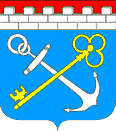 Комитет по архитектуре и градостроительству Ленинградской областиПРИКАЗот «___» _________ 2018 года № __Об утверждении Перечня должностей государственной гражданской службы Ленинградской области в комитете по архитектуре и градостроительству Ленинградской области, при замещении которых государственные гражданские служащие Ленинградской области обязаны представлять сведения о своих доходах, об имуществе и обязательствах имущественного характера, а также сведения о доходах, об имуществе и обязательствах имущественного характера своих супруги (супруга) и несовершеннолетних детейВ соответствии с пунктом 2  постановления Правительства Ленинградской области от 25 августа 2009 года № 274 «Об утверждении Перечня должностей государственной гражданской службы в Администрации Ленинградской области и аппаратах мировых судей Ленинградской области, при замещении которых государственные гражданские служащие Ленинградской области обязаны представлять сведения о своих доходах, об имуществе и обязательствах имущественного характера, а также сведения о доходах, об имуществе и обязательствах имущественного характера своих супруги (супруга) и несовершеннолетних детей», приказываю:Утвердить прилагаемый Перечень должностей государственной гражданской службы Ленинградской области в комитете по архитектуре и градостроительству Ленинградской области, при замещении которых государственные гражданские служащие Ленинградской области обязаны представлять сведения о своих доходах, об имуществе и обязательствах имущественного характера, а также сведения о доходах, об имуществе и обязательствах имущественного характера своих супруги (супруга) и несовершеннолетних детей.Признать утратившим силу приказ комитета по архитектуре и градостроительству Ленинградской области  от 1 июня 2015 года № 9 «Об утверждении Перечня должностей государственной гражданской службы в комитете по архитектуре и градостроительству Ленинградской области, при замещении которых государственные гражданские служащие Ленинградской области обязаны представлять сведения о своих доходах, об имуществе и обязательствах имущественного характера, а также сведения о доходах, об имуществе и обязательствах имущественного характера своих супруги (супруга) и несовершеннолетних детей».Председатель комитета по архитектуре и градостроительству Ленинградской области         				    В.ШибаевУтвержден приказом комитета по архитектуре и градостроительству Ленинградской области от __.______ 2018 года № ____(приложение)Перечень должностей государственной гражданской службы Ленинградской области в комитете по архитектуре и градостроительству Ленинградской области, при замещении которых государственные гражданские служащие Ленинградской области обязаны представлять сведения о своих доходах, об имуществе и обязательствах имущественного характера, а также сведения о доходах, об имуществе и обязательствах имущественного характера своих супруги (супруга) и несовершеннолетних детейПервый заместитель председателя комитета – главный архитектор Ленинградской области.Заместитель председателя комитета.Главный специалист – главный бухгалтер.Начальник отдела.Заместитель начальника отдела.Начальник сектора.Главный специалист отдела реализации документов территориального планирования.Консультант сектора документации по планировке территории отдела реализации документов территориального планирования.Главный специалист сектора документации по планировке территории отдела реализации документов территориального планирования.Ведущий специалист сектора документации по планировке территории отдела реализации документов территориального планирования.Главный специалист отдела контроля за соблюдением законодательства о градостроительной деятельности.Ведущий специалист отдела контроля за соблюдением законодательства о градостроительной деятельности.Ведущий специалист сектора документооборота отдела правового, организационного, документационного обеспечения и контроля.